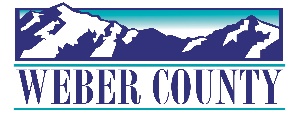 PUBLIC NOTICE is hereby given that the Board of Commissioners of Weber County, Utah will hold a regular commission meeting in the Commission Chambers at 2380 Washington Blvd., Ogden, Utah, on Tuesday, May 30, 2023, commencing at 10:00 a.m. This meeting is also available by Zoom: link- Join Zoom Meetinghttps://us06web.zoom.us/j/85260293450?pwd=eGpvYjRKKzNSb0p5L1NXemlLdEwvZz09Meeting ID: 852 6029 3450Passcode: 503230The agenda for the meeting consists of the following:Welcome - Commissioner FroererPledge of Allegiance – John Bond   Invocation –  Ricky Hatch      Thought of the Day- Commissioner Froerer      Agenda Related Public Comments - (Comments will be taken for items listed on the agenda-              please limit comments to 3 minutes).Presentation-      Proclamation naming June 10. 2023 David L. Duncan Day in Weber County.            Presenter: John Bond, Weber County Treasurer      Recognition of Weber County Elections for receiving a National Association of Counties        2023 Achievement Award titled “Weber County Elections Digital communications to                         Increase Voter Confidence.”		Presenters: Commissioner Harvey      Recognition of Melissa Freigang for being featured in the Utah Business Magazine as         one of the 2023 “30 Women to Watch.”       Presenter: Commissioner Bolos      Consent Items-Request for approval of warrants #8083-8169, #476676-476880 and #267 in the amount of $2,233,270.86.2.	Request for approval of Purchase Orders in the amount of $124,899.32.3.	Summary of Warrants and Purchase Orders.4.	Request for approval of minutes for the meeting held on May 23, 2023.5.	Request from the Weber-Morgan Health Department for approval to surplus a Toro Powerclear 621 E Snowblower and a Toro Timecutter SS 3200 Mower.6.	Request for approval of a new business license.7.	Request for approval of a new beer license. 8.	Request for approval of Inter-local Cooperation Agreements by and between Weber County and the following to provide election services for the 2023 and 2025 elections-					Uintah Highlands Improvement District					Roy CityAction- First reading of a proposed ordinance amending Title 2, Chapter 11 of the Weber County Code, to add a definition of overpayment and to clarify and simplify the refund process.Presenter:  John BondRequest for approval of a resolution of the County Commissioners of Weber County appointing a trustee to the Board of the Pineview West Sewer Improvement District.Presenter: Commissioner FroererFirst reading of an ordinance adding establishing fees for Weber County’s weed spraying services.Presenter: Bart CragunRequest for approval of an agreement with Ogden City and the Weber Fire District for installation and maintenance of fire hydrants in Ogden Canyon.Presenter: Sean WilkinsonRequest for approval of a resolution of the County Commissioners of Weber County appointing seven members to the Ogden Valley Dark Skies Committee.Presenter: Rick GroverRequest for approval of a requested rezone, and associated ordinance, from A-1 to RE-15, or, alternatively, R1-15, on approximately 40.00 acres. Applicant is Soderby, LLC (Pat Burns, Rep), located at approximately 3800 W 1800 S, Ogden, UT, 84401- ZMA 2023-01.Presenter: Tammy AydelotteI.	Public Hearings- Request for a motion to adjourn public meeting and convene public hearings.        Public hearing and first reading for consideration of a county initiated text          amendment to the Subdivision Ordinance to exempt lot adjustments from preliminary       and final subdivision review, and to amend the fee schedule for the land use code        application fees- ZTA 2022-02. Presenter: Steve BurtonPublic hearing for consideration of a requested rezone, and associated ordinance,   from A-1 to RE-15, or, alternatively, R1-15 on approximately 10.00 acres. Applicant is  Singletree Acres LLC (Chad Buck, Developer). This project is located at approximately 4520 W 2200 S, Ogden, UT, 84401- ZMA  2022-01.Presenter: Tammy Aydelotte      Public Comments (Please limit comments to 3 minutes)Request for a motion to adjourn public hearings and reconvene public meeting. Action on Public Hearings- I2-	 Request for approval of first reading for consideration of a county initiated text          amendment to the Subdivision Ordinance to exempt lot adjustments from preliminary       and final subdivision review, and to amend the fee schedule for the land use code        application fees- ZTA 2022-02.I3- 	Request for approval of a requested rezone, and associated ordinance, from A-1 to RE-15, or, alternatively, R1-15 on approximately 10.00 acres. Applicant is Singletree Acres LLC (Chad Buck, Developer). This project is located at approximately 4520 W 2200 S, Ogden, UT, 84401- ZMA 2022-01.Commissioner Comments- Adjourn-CERTIFICATE OF POSTINGThe undersigned duly appointed Executive Coordinator in the County Commission Office does hereby certify that the above notice and agenda were posted as required by law this 26th day of May, 2023.						_________________________________________												Shelly HalacyIn compliance with the Americans with Disabilities Act, persons needing auxiliary services for these meetings should call the Weber County Commission Office at 801-399-8405 at least 24 hours prior to the meeting. Information on items presented can be found by clicking highlighted words at the end of the item.   